Liceo Nacional de Maipú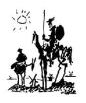 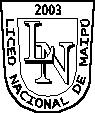 ________________________________Departamento de Lenguaje y ComunicaciónLISTADO DE GANADORES OLIMPIADAS DE LENGUA Y LITERATURA          Versión 2022El Departamento de Lengua y Literatura se complace en presentar a los ganadores de las Olimpiadas de Lenguaje, agradeciendo afectuosamente a todos nuestros estudiantes que se motivaron a participar y a expresar sus opiniones sobre la realidad nacional.Felicitamos, especialmente, a los siguientes estudiantes:Categoría 7° y 8° BásicosMenciones honrosas:Premio especial: Talento Orador:Categoría 1° a3° MedioMenciones honrosas: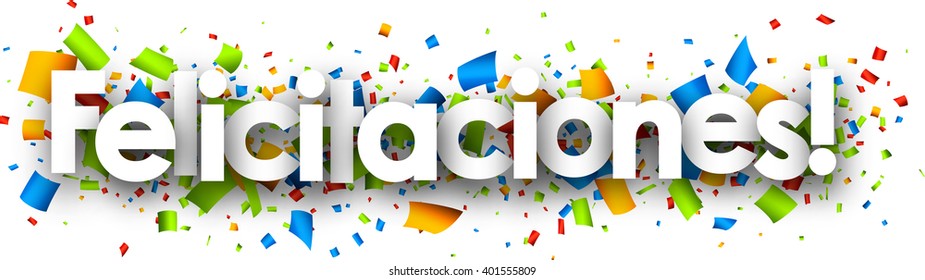 1° LugarRenato Seguel 8°E2° LugarFernando Lagos 7°A3° LugarBenjamín Alfaro 8°FNombre:Curso:César Venegas7°AMaximiliano González8°EFranco Santelices7° DNombre:Curso:Matías Arancibia7°F1° LugarFelipe Poblete 1°APablo Palacios 2°F2° LugarMatías Storch 1°ACristóbal Muñoz 3°F3° LugarRenato Salazar 1°BJerónimo Soto 2°CNombreCursoAdamRigolett 1°AAgustín Serrano 1°AFranco San Martín 1°A